Материалы в помощь педагогам и школьникам для подготовки к участию в конкурсе  “ Живая классика”:1. Профессиональные ролики, в которых финалисты Всероссийского конкурса «Живая классика» читают отрывки из своих любимых произведенийОтрывки прозы в исполнении победителей Всероссийского конкурса юных чтецов “Живая классика”В мае 2021 года в “Артеке” прошел Всероссийский финал конкурса юных чтецов “Живая классика”. Авторитетное жюри определило ребят, которые больше всего впечатлили зал своим чтением вслух отрывков прозаических произведений. В конкурсе каждый год принимают участие школьники из всех регионов России в возрасте от 10 до 17 лет. В итоге победителями конкурса стали (ссылки на выступления вы найдете под каждым именем):· Алина Сафронова из Брянской области с рассказом Юрия Яковлева «Игра в красавицу»· София Сичинава из Рязанской области с рассказом Юрия Коваля «Нулевой класс»· Максим Тамбовцев из Рыбинска Ярославской области с отрывком из повести Нины Дашевской «День числа Пи»· Милена Королева из Ленинградской области с отрывком из повести Владимира Железникова «Чучело».2. Отрывки прозы в исполнении победителей Международного конкурса юных чтецов “Живая классика”В сентябре 2021 г после нескольких переносов, связанных со сложной эпидемиологической обстановкой, прошел Суперфинал конкурса юных чтецов «Живая классика» в центре Санкт-Петербурга во Дворце Белосельских-Белозерских. Несмотря на все сложности, победители международного финала смогли приехать в Северную столицу России и выступить на большой сцене. Ссылки на выступления вы найдете под каждым именем· Джиорджио Гранди из Италии. Аркадий Аверченко «Человек за ширмой»· Алексей Пьех из США. Анатолий Приставкин «Ночевала тучка золотая»· Анна Накопия из Нидерландов. Лев Толстой «Война и мир»· Марина Сыргие из Румынии. Михаил Лермонтов «Герой нашего времени»
3. Интервью с финалистами — в них ребята рассказывают о том, что значит для них чтение и как они добились успеха в конкурсе. Истории успеха финалистов Всероссийского конкурса:В Артеке, перед выступлением на Всероссийском финале конкурса юных чтецов “Живая классика” ребята, прошедшие отборочные туры и полуфинал, рассказывают о своем пути к финалу, выборе книг, роли чтения и конкурса в их жизни.  https://disk.yandex.ru/d/XEED-kkFgQCCAg4. Серия ток-шоу о классической литературе из школьной программы — «Большие разборки» по этой ссылке https://disk.yandex.ru/d/h4d_rc9-f-hKSQ5. Несколько ярких промо-роликов фонда — специальный ролик к юбилею Федора Михайловича Достоевского и ролики о проекте «Живая классика»Промо-ролики и ролики о конкурсе https://cloud.mail.ru/public/AWi4%2FnCA4nBW18Видеоролик фонда Живая классика к 200-летию Ф.М. Достоевского (очень рекомендуем)Команда фонда «Живая классика» не могла пропустить такую дату, как 200 лет со Дня рождения Федора Достоевского! В честь этого события мы вместе с нашими детьми-чтецами вспомнили любимые цитаты из книг Федора Михайловича и сняли шуточный ролик о Тайном Обществе Любителей Достоевского!6. Имиджевый ролик к 10-летию фонда:https://youtu.be/pHzBexzQrnwВ 2021 году конкурс юных чтецов “Живая классика” исполнилось 10 лет. Мы собрали в коротком ролике большую и впечатляющую историю конкурса - от первого соревнования юных чтецов в 2011 году в Санкт-Петербурге до сегодняшнего дня, когда в программах фонда приняло участие уже больше 10 миллионов человек. Почувствуйте вместе с нами, как книги и чтение объединяют людей, проекты и разные регионы и страны мира! И, конечно, рады будем видеть вас в сообществе “Живой классики”. 7. Курс актерского мастерстваФонд “Живая классика” подготовил видеокурс совместно с многолетним партнёром проекта — Театральным институтом имени Бориса Щукина при поддержке Mail.ru Group и социальной сети ВКонтакте. В него вошли несколько уроков педагогов по сценической речи, ораторскому искусству, с секретами публичных выступлений и советами по выбору литературы для чтения. https://youtu.be/mIRF8-0mCxUКак удержать внимание зрителей?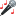 Не бояться выступать перед публикой?Не переборщить с жестами и мимикой?Представить своего героя?Об этом рассказали преподаватели Щуки: известные специалисты в области актерского мастерства, техники речи и режиссуры. Советы помогут начать активнее готовиться к новому сезону конкурса чтецов! 8. Видео-лекции с Международного педагогического форума «Живой классики»VI Международный гуманитарный педагогический форум «Живая Классика» посвящен цифровым технологиям и их влиянию на современное образование. Ключевой тезис и название педагогического форума 2021 года — Цифра в школьной литературе: угроза или вектор изменений? 
Тема форума не случайна: цифровые технологии с каждым годом все более широко входят в профессиональную жизнь педагогов, а за время пандемии образовательные процессы перешли в новое пространство, в котором нет прежнего жесткого разделения на офлайн и онлайн. Сайт педагогического форума: https://pedforum.org/ Программа форума, представление спикеров: https://pedforum.org/programma/Ссылки на видео лекций - по ссылке в названии. Мария Орлова: обзор современной детской литературы - где искать короткую прозу и новые качественные тексты.ТЕКУЩЕЕ ВИДЕОДиана Минец: литература в digital: от инфографики к gif-анимацииТЕКУЩЕЕ ВИДЕОЮрий Ээльмаа: почему именно сегодня необходимо думать о синтезе «цифры» и школьной литературы?ТЕКУЩЕЕ ВИДЕОИрина Добрынина: резервы традиционного урока литературы в цифровую эпохуТЕКУЩЕЕ ВИДЕОТ. Галактионова: развитие мультиграмотности в условиях цифровой трансформации школьного образованияТЕКУЩЕЕ ВИДЕОЕ. Бузина: исследовательская и проектная деятельность школьников по литературе с «цифрой» и без нееТЕКУЩЕЕ ВИДЕОРимма Раппопорт: «Что первичнее — инструмент или текст?»ТЕКУЩЕЕ ВИДЕОРимма Раппопорт: русский язык на платформе «Сберкласс»: осень 2021ТЕКУЩЕЕ ВИДЕОЕлена Романичева: от «традиционных» творческих заданий по литературе к «цифровым»ТЕКУЩЕЕ ВИДЕОГалина Крюкова: время для буквы и цифры всегда хорошееТЕКУЩЕЕ ВИДЕОВероника Разумец: бумажный и цифровой профиль «Пиковой дамы»ТЕКУЩЕЕ ВИДЕОКонстантин Мефтахудинов: можно ли троллить классику?Ю. Ээльмаа, Ф. Толстая, С. Федоров: новые результаты литературного образованияФёкла Толстая: Tolstoy.Digital: зачем он школе?Антон Скулачев: о чём, зачем и как может быть устроена школьная литература в цифровую эпоху?Анна Красильщик: как интересно рассказать о том, что кажется скучным?О просветительских ресурсах Гусьгусь и Arzamas.AcademyАнна Делианиди: урок литературы, на котором нет бумажной книгиЯков Сомов, Елена Сонина: онлайн-курс новой архитектурыМария Черняк: творческая история текста в цифровую эпоху: от рукописи к блогуВалерий Ефремов: медиатекст и его свойстваМарина Аромштам: что изменила цифра в мире детского чтения?А. Бонч-Осмоловская: национальный корпус русского языка как инструмент школьного проекта9. Гимн «Живой классики» в исполнении Дарьи Антонюк на Суперфинале X юбилейного конкурса «Живая классика» во Дворце Белосельских-Белозерских в Санкт-Петербурге 25 сентября 2021 годаhttps://youtu.be/mzw2BBmZ8gM10. Ссылка для регистрации детей, которые хотели бы получать новости от Фонда Живая классикаНекоторые дети любят читать, но еще не уверены в том, что смогут принять участие в конкурсе или по возрасту пока не могут стать участниками «Живой классики». Предложите им зарегистрироваться по данной ссылке, и мы будем присылать им интересные статьи и информацию о новых проектах Фонда «Живая классика»https://forms.gle/LeWpCnA6xmDzs9Ld7QR код для регистрации детей на сайте, которые хотели бы получать новости от Фонда Живая классикаВы можете распечатать его и расположить так, чтобы дети легко могли перейти на форму регистрации с помощью мобильного телефона 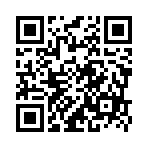 11. QR код для регистрации детей на сайте «Живая классика»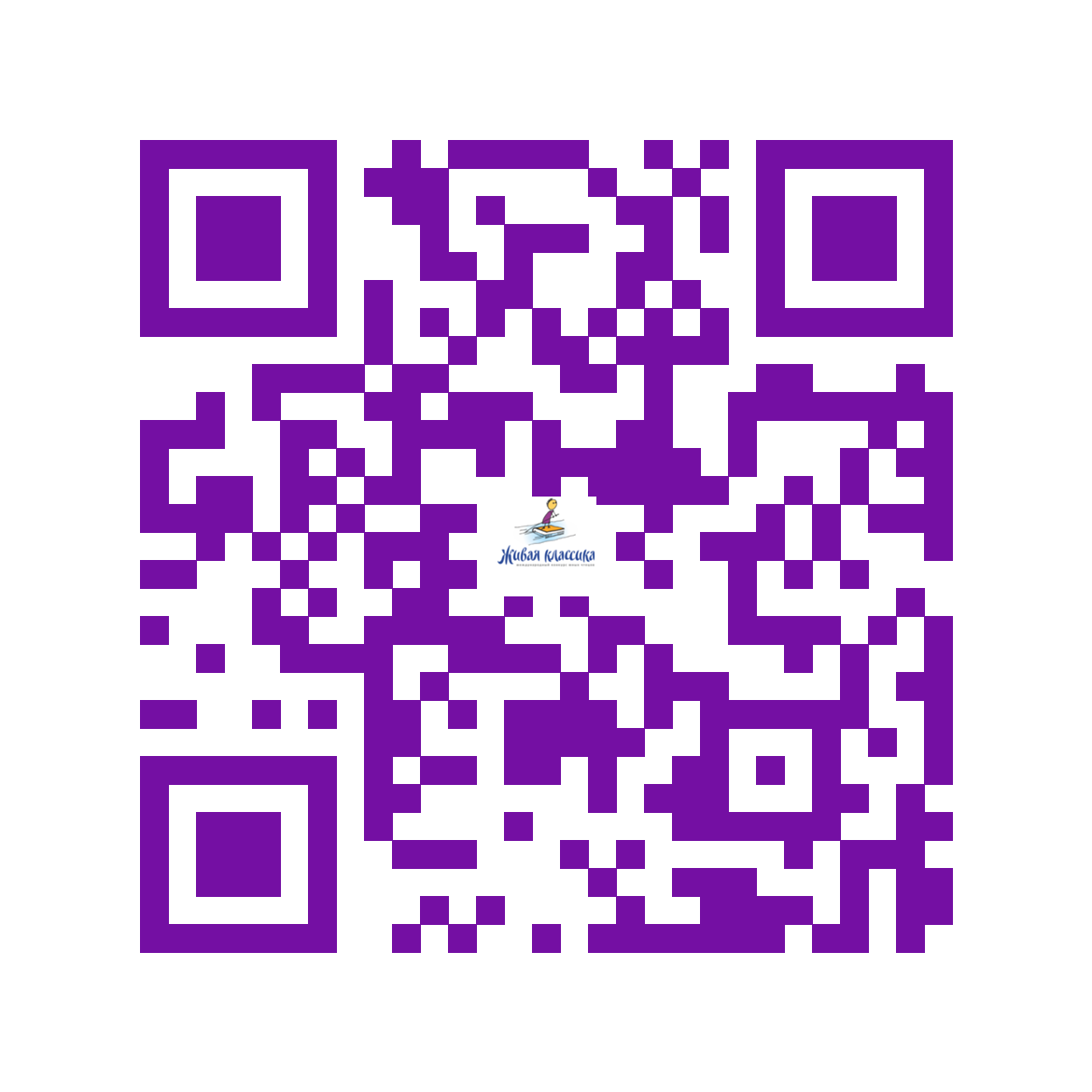 